PROJET DEMAINVotre Département (ex : Clonage)Travail d’ECRprésenté àM. Alexandre ChenetteParPrénom NomPrénom NomPrénom NomECR 501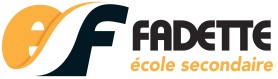 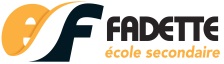 Saint-Hyacinthe2 mai 2018